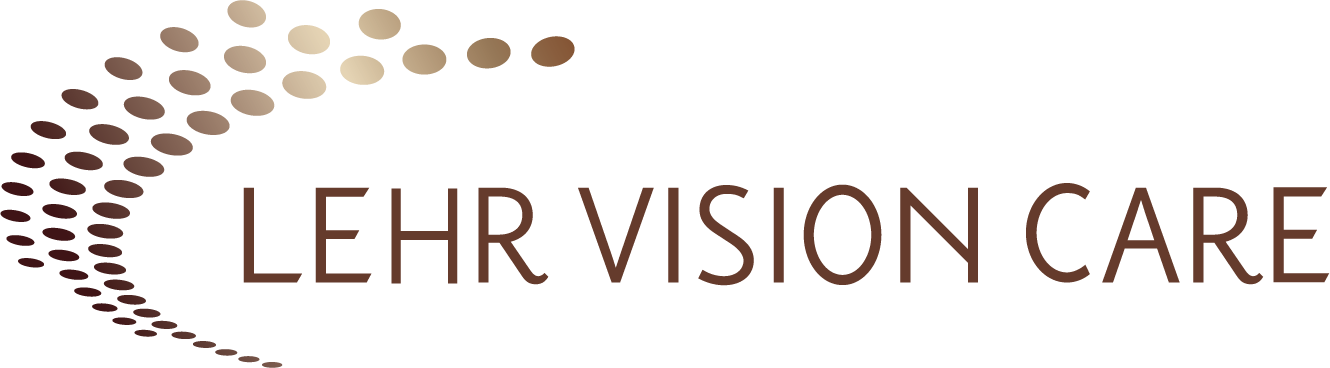 Date: _________________GENERAL INFORMATIONName:  __________________________________  Preferred name:  ________________ Birthdate: ______________ Address: ________________________________________________________________ Gender: □ Male □ Female              City:  _____________________________________________________  State: ________  Zip:  __________________Mobile: __________________________________________	Home: ______________________________________  Work: ____________________________________________	E-mail: ______________________________________  If child, name of parents:  Note contact information you do NOT want to be used for appt. reminders/order availability: ___________________Employer (or school): _______________________  Occupation (or grade): __________________________________Referral from doctor: _______________________________Medical Insurance: _________________________  Eye Care: □ VSP  □ EyeMed  □ Other ________________________Insured name: _____________________________ Insured birthdate: _____________________________________Insured Social Security # What brings you to the office today? □ Yearly eye exam  □ School exam  □ Glasses check  □ Contact lens check□ Emergency visit- Describe : __________________________________________________________________Please check if you experience any of these symptoms on a regular basis:			□ NO PROBLEMS□ Distance vision blur□ Near vision blur□ Dry/burning eyes□ Foreign body sensation□ Excessive watering□ Allergy/Itching □ Flashes of light□ Persistent redness□ Floaters□ Tired/Strained eyes□ Discomfort with  contactsPlease check or been diagnosed/treated for:□ Glaucoma	□ Cataracts□ Macular degeneration□ Eye surgery/LASIK□ Eye turn/Patching□ Retinal tear/detachment□ Macular degeneration□ Eye injury□ Dry eyesOther: SOCIAL HISTORY: Routinely use/d tobacco products?  □ No  □ Yes:  Amount: ______________________ /day  Quit _______  years ago  Do you drink alcohol?  □ No  □ Yes: How often	□ Occasionally  □ 1/day  □ > 1/dayHobbies/Interests: ______________________________________________________________________________HEALTH HISTORY: Do you currently wear contact lenses?    □ No    □ Yes: What kind?__________________________________________Do you wear glasses?  □ No  □ Yes: Age of current prescription : _______ year(s)            Please continue on  the next pageAre you being treated or followed for any of the following?□ NO GENERAL HEALTH PROBLEMSCONSTITUTIONAL□ Developmental disability□ CancerEAR/NOSE/THROAT	□ Hearing loss	□ Sinusitis	NEUROLOGICAL□ Multiple sclerosis□ Stroke□ Migraines□ ConcussionPSYCHIATRIC□ Depression□ Anxiety disorder□ ADD/ADHDCARDIOVASCULAR□ High blood pressure	□ Heart disease□ Vascular diseaseRESPIRATORY□ Asthma□ COPD□ Sleep apneaGASTROINTESTINAL□ Crohn’s disease□ Acid refluxGENITOURINARY□ Kidney disease□ Pregnant/NursingMUSCULOSKELETAL□ Arthritis□ Fibromyalgia□ OsteoporosisSKIN□ Rosacea□ Eczema/Psoriasis□ Herpes simplex/Cold soresENDOCRINE□ Diabetes SEE BELOW □ Thyroid disease: Hypo  /  HyperHEMOTOLOGIC/LYMPHATIC□ Anemia□ High cholesterolALLERGY/IMMUNOLOGIC□ Lupus□ Rheumatoid arthritisOTHER: _______________________________________________________________________________________Primary Physician: _________________________ Clinic/Location: ___________________Last Exam: ____________Height:                         Weight:                         If diabetic, most recent A1C:                         Blood sugar: AllergiesAre you allergic to any medications? □ No □ Yes - List meds: ______________________________________________Do you have any environmental allergies? □ No □ Yes- List: _______________________________________________Is there a family history of any of the following? OCULAR HISTORY□ Cataracts		□ Father  □ Mother  □ Brother  □ Sister□ Macular degen.	□ Father  □ Mother  □ Brother  □ Sister□ Glaucoma		□ Father  □ Mother  □ Brother  □ Sister□ Keratoconus		□ Father  □ Mother  □ Brother  □ Sister□ Eye turn/Lazy eye	□ Father  □ Mother  □ Brother  □ SisterMEDICAL HISTORY□ Cancer		□ Father  □ Mother  □ Brother  □ Sister□ Type I diabetes	□ Father  □ Mother  □ Brother  □ Sister□ Type II diabetes	□ Father  □ Mother  □ Brother  □ Sister□ Hypertension	□ Father  □ Mother  □ Brother  □ Sister□ Thyroid disease	□ Father  □ Mother  □ Brother  □ SisterThere are two methods for viewing the back of the eye: taking a photograph or using drops to dilate the eye. Please choose one: Photos allow for detailed documentation that can be compared for slight changes year over yearUnfortunately, eye insurance providers do not cover the $20/eye chargeDilation involves using drops to pharmacologically open the pupil.  The disadvantage of using drops are:It takes 30 minutes for the drops to take effect (longer time in the office)Eyes are sensitive to light for at least 5 hours (we will provide disposable sun shields)Near vision is compromised for at least 5 hours